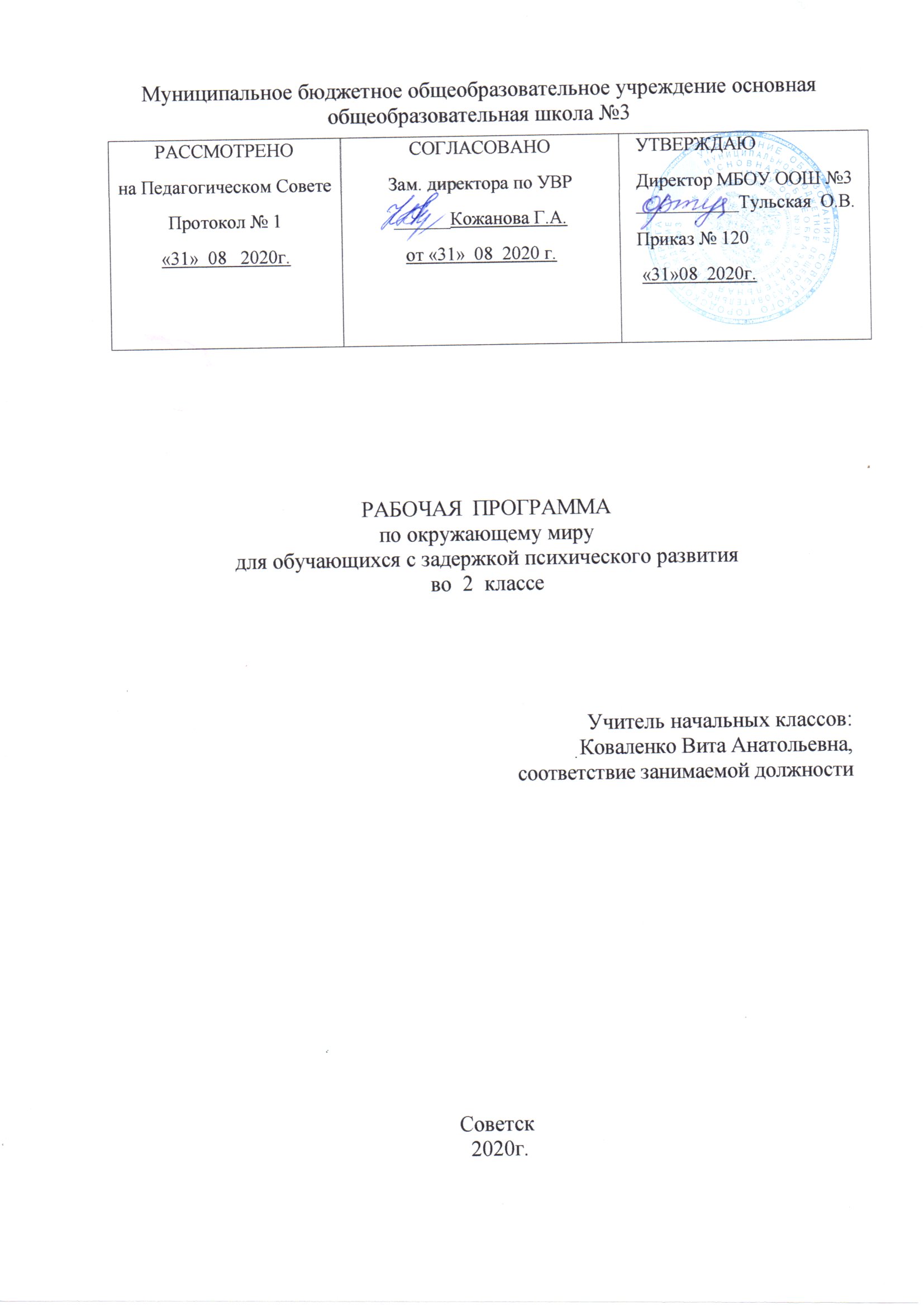 Планируемые результаты освоения учебного предметаЛичностные результаты:-формирование основ российской гражданской идентичности, чувства гордости за свою Родину, российский  народ и историю  России, осознание своей этнической и национальной принадлежности; -развитие навыков сотрудничества со взрослыми и сверстниками в разных социальных ситуациях, умения не создавать конфликтов и находить выходы из спорных ситуаций;-формирование установки на безопасный, здоровый образ жизни,
наличие мотивации к творческому труду, работе на результат, бережному отношению к материальным и духовным ценностям.-формирование эстетических потребностей, ценностей и чувств;Метапредметные результаты:-овладение способностью принимать и сохранять цели и задачи учебной деятельности, поиска средств её осуществления;-готовность слушать собеседника и вести диалог; - использование различных способов поиска (в справочных источниках и открытом учебном информационном пространстве сети Интернет), сбора, обработки, анализа, организации, передачи и интерпретации информации;-определение общей цели и путей её достижения; умение договариваться о распределении функций и ролей в совместной деятельности; осуществлять взаимный контроль в совместной деятельности, адекватно оценивать собственное поведение и поведение окружающих;Предметные результаты:Обучающиеся научатся:- различать государственную символику Российской Федерации; описывать достопримечательности столицы, Санкт-Петербурга, родного края и некоторых других городов России; находить на карте Российскую Федерацию, Москву – столицу России, Санкт-Петербург, свой регион и его главный город, некоторые другие города России, страны мира;- различать (узнавать) изученные объекты и явления живой и неживой природы; -  сравнивать объекты живой и неживой природы, выделять их основные существенные признаки; -  проводить несложные наблюдения и ставить опыты, используя простейшее лабораторное оборудование и измерительные приборы.​ Обучающиеся получат возможность научиться: - осознавать ценность природы и необходимость нести ответственность за ее сохранение, соблюдать правила экологического поведения в быту (раздельный сбор мусора, экономия воды и электроэнергии) и в природе;​- пользоваться простыми навыками самоконтроля и саморегуляции своего самочувствия для сохранения здоровья, осознанно выполнять режим дня, правила рационального питания и личной гигиены;​ - выполнять правила безопасного поведения в природе, оказывать первую помощь при несложных несчастных случаях.- проявлять уважение и готовность выполнять совместно установленные договоренности и правила, в том числе правила общения со взрослыми и сверстниками в официальной обстановке школы.2. Содержание учебного предмета1.Где мы живём? -4 часа Родная страна. Семья народов РоссииПрирода и рукотворный мир. Входная контрольная работа №12.Природа – 21 часовНеживая и живая природа. Явления  природы. Практическая работа № 1 «Измерение температуры».В гости к осени. Экскурсия № 1.Живая и неживая природа осенью. Перелётные птицы. Тест №1Какие бывают растения?Практическая работа №2 «Распознавание деревьев, кустарников и трав».Какие бывают животные? Тест №2Невидимые нити в природе: взаимосвязь растительного и животного мира.Красная книга. Будь природе другом.Проект «Красная книга, или возьмём под защиту»Проверим себя и оценим свои достижения. Контрольная  работа №1 3.Жизнь города и села – 11  часовЧто такое экономика. Из чего всё сделаноКакой бывает транспортКультура и образованиеВ гости к зиме. Неживая и живая природа зимой. Экскурсия №2Проверим себя и оценим свои достижения. Тест №34.Здоровье и безопасность – 11 часовСтроение тела человекаЕсли хочешь быть здоров. Питание. Личная гигиена.Правила дорожного движения. Берегись автомобиля! Практическая работа № 3 «Модели дорожных знаков».Домашние опасности. Лесные опасности. Очень подозрительный тип.Обобщающий урок по теме «Здоровье и безопасность». Тест №45.Общение – 4 часаНаша дружная семья. Семейные традиции.Проект  «Родословная»Ты и твои друзья. Правила поведения в школе и в общественных местахПроверим себя и оценим свои достижения. Тест №56.Путешествие – 16  часовСтороны горизонта. Ориентирование на местности. Практическая работа № 4 «Определение сторон горизонта по компасу».В гости к весне. Неживая и живая природа весной.Экскурсия №3.Путешествие по родной стране.Путешествие по Москве. Московский Кремль. Красная площадь.Город на Неве.Путешествие  по материкам. Страны мира. Тест № 5 Проверим себя и оценим свои достижения. Контрольная работаИтоговый урок. Задание на лето.3.Тематическое планирование №/пНазвание темы (раздела)Кол-во часовГде мы живём?41 .Родная страна. Семья народов России.ВПМ Мир вокруг нас: Страна, в которой мы живём.12 Город и село. Наш дом.ВПМ Мир вокруг нас: Проект «Родной город (село)13Природа и рукотворный мир. Наше отношение к миру.14Проверим себя и оценим свои достижения по разделу «Где мы живём?»1Природа195Неживая и живая природа. Связи между неживой и живой природой.16Явления природы. Практическая работа«Как измерить температуру».17Что такое погода. Как предсказывают погоду.18В гости к осени (экскурсия в природу № 1).19Живая природа осенью.ВПМ Мир вокруг нас: Проект «Родной город (село)110Звёздное небо. Путешествие по зодиаку.111Заглянем в кладовые Земли. Моя коллекция.112Про воздух и про воду. Красота неба.113Про воздух и про воду. Красота воды.ВПМ Мир вокруг нас: В гости к осени (экскурсия в природу № 2)114Какие бывают растения. Красота растений.115Какие бывают животные.116Невидимые нити.117 Дикорастущие и культурные растения.ВПМ Мир вокруг нас: Легенды о растениях.118 Дикие и домашние животные.ВПМ Мир вокруг нас: Легенды о животных.119Комнатные растения. Живое украшение. Как ухаживать за комнатными растениями.120 Животные живого уголка.ВПМ Мир вокруг нас: Как содержать гуппи.121Про кошек и собак. Красная книга.122Будь природе другом.Проект «Красная книга, или Возьмём под защиту»123Проверим себя и оценим свои достижения по разделу «Природа»1Жизнь города и села924Что такое экономика.125Из чего что сделано. Как рождается книга.126Как построить дом.127 Какой бывает транспорт.ВПМ Мир вокруг нас: Специальный транспорт.128Культура и образование.Контрольная работа № 1129Анализ работВсе профессии важны. Проект «Профессии»130В гости к зиме (экскурсия № 3)131Живая природа зимой.132Проверим себя и оценим свои достижения по разделу «Жизнь города и села».1Здоровье и безопасность833Строение тела человека.134Если хочешь быть здоров.135Берегись автомобиля!136Школа пешехода.137Домашние опасности.138 Пожар. 139На воде и в лесу.140Опасные незнакомцы. Проверим себя и оценим свои достижения по разделу «Здоровье и безопасность».1Общение741Наша дружная семья142ВПМ Мир вокруг нас: Родословная.143В школе144Правила вежливости145Ты и твои друзья146Мы – зрители и пассажиры147Проверим себя и оценим свои достижения по разделу «Общение»1Путешествия1748Посмотри вокруг.ВПМ Мир вокруг нас: Города России149Ориентирование на местности150Формы земной поверхности151Водные богатства152В гости к весне (экскурсия № 4)153В гости к весне154Россия на карте155Проект «Города России»156Путешествие по Москве.ВПМ Мир вокруг нас: Города России157Московский Кремль158Город на Неве159Путешествие по планете.ВПМ Мир вокруг нас: Страны мира160Путешествие по материкамКонтрольная работа № 2161Страны мира.ВПМ Мир вокруг нас: Проект «Страны мира»162Страны мира.ВПМ Мир вокруг нас: Проект «Страны мира»163Проверим себя и оценим свои достижения по разделу «Путешествия»164Презентация проектов «Родословная», «Города России», «Страны мира2